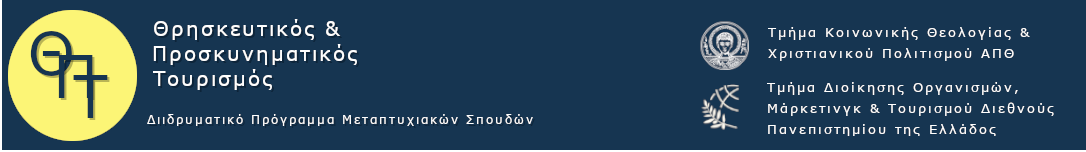 ΑΙΤΗΣΗ ΑΠΑΛΛΑΓΗΣ ΜΑΘΗΜΑΤΩΝΠρος τη Γραμματεία του Δ.Π.Μ.Σ. «ΘΡΗΣΚΕΥΤΙΚΟΣ ΚΑΙ ΠΡΟΣΚΥΝΗΜΑΤΙΚΟΣ ΤΟΥΡΙΣΜΟΣ», Α.Π.Θ.ΠΡΟΣΩΠΙΚΑ ΣΤΟΙΧΕΙΑ ΦΟΙΤΗΤΗ/ΤΡΙΑΣ:ΟΝΟΜΑΤΕΠΩΝΥΜΟ…………………………………………………… ΠΑΤΡΩΝΥΜΟ…………………………………………………………….Α.Ε.Μ.………………………………………………………………………e-mail……………………………………………………………………….Παρακαλώ να εξετάσετε την αναγνώριση των παρακάτω μαθημάτων τα οποία διδάχθηκα και εξετάστηκα επιτυχώς στο εξής Πρόγραμμα Μεταπτυχιακών Σπουδών:  ………………………………………………..ΜΑΘΗΜΑΤΑ …………………………………………………………………………………………………………………………………………………………………………………………………………………………………………………………………………………………………………………………………………………………………………………………….  Συνημέννα υποβάλω: -Αντίγραφο αναλυτικής βαθμολογίας -Αναλυτική περιγραφή και ύλη των μαθημάτων σύμφωνα με τον Οδηγό Σπουδών Θεσσαλονίκη,……………………Ο/Η φοιτητής/τρια Υπογραφή